Young Diplomats Magnet Academy-PTA  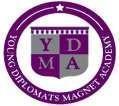 134 W 122nd Street New York, NY 10027 (212) 678-2908 PTA Executive Board members 	 	 	Title 1 PAC  	 President- Maria Noguiera   	                                  Chairperson: Shakeema Bowman 	 Vice President- Francesca Petracco 	 	             Secretary: Nina CameronTreasurer- Cade Calder 	 Recording Secretary- Dawn Moore   	 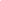 November 10, 2022Dear Parents/Guardians;    We will have our Parent Association and Title 1 Parent Advisory Council meeting on November 16, 2022, at 6:00 pm.  During this meeting, we will have a President’s report, Treasurers Report, and an update from our Principal and Assistant Principal. We encourage you to join our meeting!Join Zoom Meeting https://zoom.us/j/94504061846?pwd=cjQ1WEhHZE1NYU03dSsxdFJ3aTE1Zz09 Meeting ID: 945 0406 1846Passcode: 835731PTA & Title 1 Agenda:   Welcome/ Call to OrderApproval of minutes- Minutes approved. Principal’s Report School updates Really happy to see some families for the Breakfast at drop off.  Thank you for being there. We are partnering with a company called Fluency. This thermometer will be provided to students in grades K-2 and when the 2nd shipment comes, they will be provided to students in grades  3-5.  The thermometer sends information to the company to keep up with any flu outbreaks. Harvest feast has been switched to Monday, November 21st.  Trinity Church will be donating the food.  Catholic charities will be holding their feast on Friday. Families are asked to donate desserts for their child’s classrooms. Coffee/ Tea will be held tomorrow on Social Emotional Learning and the Harmony program. The guest speakers will be Ms. Alex and Mr. GomezThis Friday, November 18th we will be having a twin day where staff and students are able to match with a friend or a teacher.  PTA Report Picture Day NBC photos are involved with us. We were contracted with them previously and they continued to honor the contract. There are no digital downloads this time. Forms were sent home for families to choose their packages. Picture Day will take place on Tuesday, Nov 22, 2022. All students who paid for a class photo will receive the class photo.  Will be coming back for Graduation photos.  Graduation committees will be set up at a later date. Holiday themed breakfast at morning arrival. Ask Catholic Charities to see if they will be gifting to students. Or have an anonymous letter to have parents that do not have, they will be able to notify the office and have a wishlist to have the office provide and get it ready. Iron on logo patches from IDEAL uniforms. Title 1 pac chair will be sending out the information. Cookies also provides uniforms with the logo as well. Just provide the DBN: 03M242. Treasurer’s Report We have $4,063.00 501(c)3 was submitted and may take up to 6 months for approval. Title 1 PAC ReportNext PTA meeting: December 13, 2022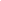 Estimados padres / tutores;Tendremos nuestra reunión de la Asociación de Padres y el Consejo Asesor de Padres de Título 1 el 13 de noviembre 16 de 2022 a las 6:00 p. m. Durante esta reunión, tendremos un informe del presidente, un informe de los tesoreros y una actualización de nuestro directora y subdirectora. ¡Esperamos verte ahí Join Zoom Meetinghttps://zoom.us/j/94504061846?pwd=cjQ1WEhHZE1NYU03dSsxdFJ3aTE1Zz09 Meeting ID: 945 0406 1846Passcode: 835731Orden del día de la PTA y el Título 1:Bienvenido/Llamar para ordenarAprobación de actasInforme del directorActualizaciones de la escuelaPróximos EventosInforme de la Asociación de Padres y MaestrosFiesta de la cosechaDía de FotosInforme del tesoreroInforme del Título 1 del PACPróxima reunión de la PTA: 13 de diciembre de 2022